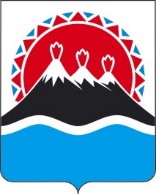 П О С Т А Н О В Л Е Н И ЕПРАВИТЕЛЬСТВАКАМЧАТСКОГО КРАЯПРАВИТЕЛЬСТВО ПОСТАНОВЛЯЕТ:1. Внести в приложение к постановлению Правительства Камчатского края от 31.03.2023 № 184-П «Об утверждении Положения о Службе охраны объектов культурного наследия Камчатского края» следующие изменения:1) в части 18.8 слова «объектов, представляющих собой историко-культурную ценность,» исключить;2) в части 19.11 после слов «регионального значения,» дополнить словами «ограничений использования лесов и».2. Настоящее постановление вступает в силу с 15 апреля 2024 года.[Дата регистрации] № [Номер документа]г. Петропавловск-КамчатскийО внесении изменений в приложение к постановлению Правительства Камчатского края от 31.03.2023 № 184-П «Об утверждении Положения о Службе охраны объектов культурного наследия Камчатского края» Председатель Правительства Камчатского края[горизонтальный штамп подписи 1]И.О. (при наличии) Фамилия